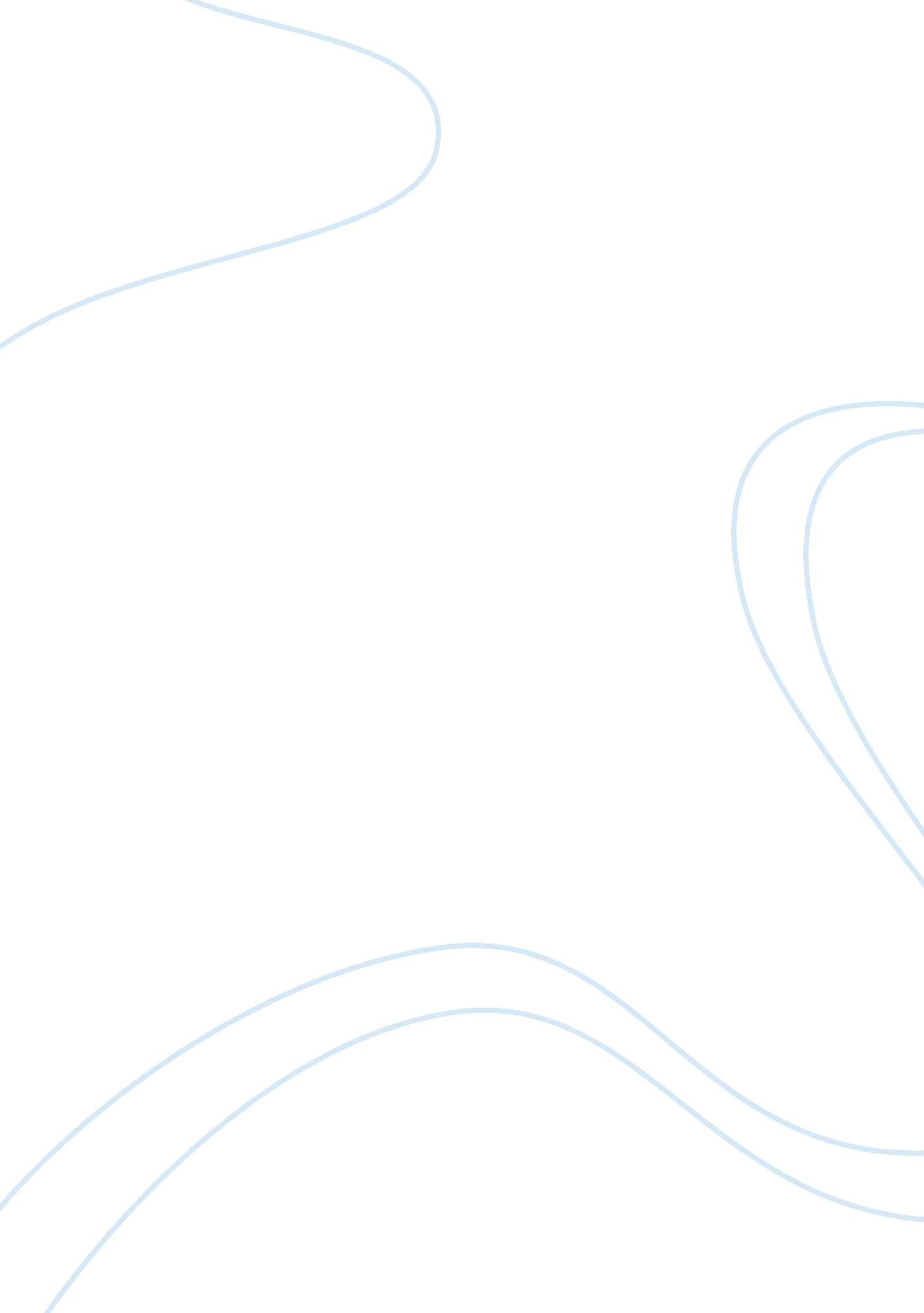 Traveling abroad - tourism cultures and attractionsSport & Tourism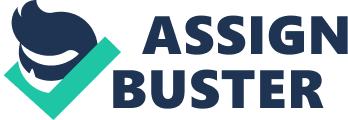 India has been enlisted as an unsafe nation for foreign visitors specifically in the case of women tourists in the recent worldwide ranking (The Atlantic Monthly Group, 2013). Venezuela, Russia, South Korea, and China, have also been enlisted to be ranked in the category of projecting unfriendliness towards foreign visitors (Cha, 2013). 
Nevertheless, as these places present some unique tourism cultures and attractions, tourists can take certain preventive measures when visiting these places. It is worth mentioning in this context that the top priority of every tourist or traveler should be to look forward to his/her own safety first and then, worry about their traveling experiences. An individual should also take into consideration certain essential facts before going on an international trip. Above all, the most important fact is that every foreign visitor, no matter to whichever nation they visit, should go through the past records of every foreign visitor-related crime that occurred within that nation and take requisite measures thereto (U. S. Passport & International Travel, 2014). 
They should also have some formulated backup planning about how to save themselves in case they get into any sort of trouble. Apart from this, travelers should also book travel packages through registered traveling agencies. Adding to that, they should continuously keep in touch with their family members or some local law authorities who might be helpful in case the traveling individuals get into any sort of trouble (U. S. Passport & International Travel, 2014). 
Moreover, every international airport is quite likely to maintain a certain degree of safety and an authoritative body that can provide necessary information on the risk rates of various areas within their countries. Apart from these safety measures, the tourists should also keep hold of their necessary identification documents. They should avoid a high level of exposure and contact with local inhabitants as well. The visitors should further keep their secrecy in disclosing their personal information to anyone unknown or from civilians apart from the assigned authoritative body, revilement of which might get them into trouble (Travel Guard, 2014). 